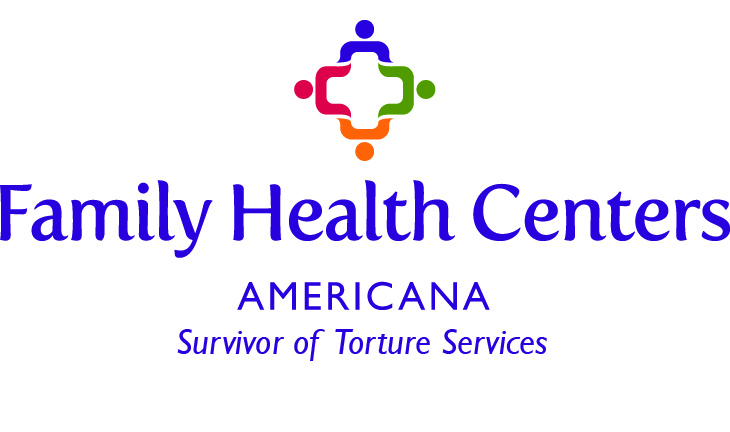 Referral FormPlease direct questions about/fax completed form to Pam Ratcliffe (Office – 772-8891; Fax – 363-8613)Client Information                                                                                       Date of Referral: __________________     Client Name: __________________________________________________ 	  DOB: ________________       Gender:  M    FAddress (include zip): ____________________________________________________   Date of Arrival in U.S.: ____________Client Phone #:  ______________________________ Resettlement Agency:  _____________________ Active Client? ______Country of Nationality: _________________________ Social Security #:_______________________________Work Days/Hours (if applicable): _________________
Language(s) Spoken: _____________________________________________________     	Interpreter Needed:     Yes    No       Interpreter Preferences (i.e., gender, nationality): ______________________________________________________________Primary Care Provider/Site:  ________________________________________________________________________________Initial Eligibility ScreeningThe U.S. definition of torture is “an act committed by a person acting under the color of law [under those acting with legal authority (e.g., law enforcement, government officials, militia, terrorists), whether or not they actually possess that authority] specifically intended to inflict severe physical or mental pain or suffering (other than pain or suffering incidental to lawful sanctions) upon another person within his custody or physical control.” In addition to the infliction of severe physical suffering, torture may include “the threat of imminent death, or the threat that another person will imminently be subjected to death, severe physical pain or suffering, or the administration or application of mind-altering substances or other procedures calculated to disrupt profoundly the senses or personality.” This definition also includes the use of rape and other forms of sexual violence by a person acting under the color of law, upon another person under his custody or physical control.  Who were the perpetrators of the torture? ____________________________________________________________________ Where was client held against their will when the torture occurred? (e.g., prison, home, holding facility, school, etc.) _________________________________________________________________________________________________________Reason client was singled out/targeted:  ________________________________________________________________________________________________________________________________________________________________________________Acts of torture and deprivation reported: _____________________________________________________________________ _________________________________________________________________________________________________________Current psychosocial symptoms related to torture:  _______________________________________________________________________________________________________________________________________________________________________________________________________________________________________________________________________________Current medical symptoms related to torture:  __________________________________________________________________________________________________________________________________________________________________________Contact InformationAgency Referring Client: __________________________________________    Phone #: ________________________Name of Agency Referral Person: ____________________________________  Title: _________________________________In what capacity will you/your agency continue working with client? _______________________________________________________________________________________________________________________________________________________Person to contact for scheduling Eligibility Screening/Intake: Name:  _____________________________ Relationship to Client:  _____________________  Phone #: __________________Release of Information – Client AuthorizationI understand that my signature allows the referring agency to release to the Family Health Centers Americana, Survivor of Torture Services the above referral information and my RHS-15 Screening and to discuss general impressions regarding my medical, mental health, social service and/or legal needs to help the FHC-STS plan for my care.  I also give the FHC-STS permission to call me or the person I identify above to schedule an appointment._________________________________________________         _____________________________Client Signature	                                   Date_________________________________________________         _____________________________Witness to Signature	                                   Date *** Please make sure all blanks on the form are filled in and client signs above ***Client reports having experienced torture (must have occurred outside of the U.S.).YesNoClient reports having witnessed someone experiencing torture (must have occurred outside of the U.S.)YesNoNo torture experience disclosed by client, but agency staff strongly suspect the client is a primary survivor of torture based on clinical interaction with the clientYesNoHousehold MembersHousehold MembersHousehold MembersHousehold MembersNameRelation to ClientDOBEmployed?Student?(Include additional family members of back of page)